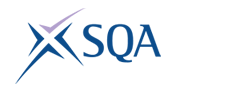 GG28 24 SVQ 4 Hospitality Management Skills SCQF level 8 - StructureTo achieve the qualification candidates are required to complete 10 units in total.  This comprises:All four mandatory UnitsAt least two Units from Group 1The remaining four Units can come from either Group 1 or Group 2Mandatory UnitsMandatory UnitsMandatory UnitsMandatory UnitsMandatory UnitsSQA RefSSC RefTitleSCQF LevelSCQF PointsH2Y7 044GEN8Manage the Performance of Teams and Individuals86H2Y8 044GEN9Contribute to the Strategic Goals of the Organisation’s Leadership Team86H2Y9 044GEN17Comply with Legislative Requirements in Hospitality86DR67 044GEN20Manage Your Own Resources and Professional Development78Group 1: Optional Units – Minimum 2 – Maximum 6 Units RequiredGroup 1: Optional Units – Minimum 2 – Maximum 6 Units RequiredGroup 1: Optional Units – Minimum 2 – Maximum 6 Units RequiredGroup 1: Optional Units – Minimum 2 – Maximum 6 Units RequiredGroup 1: Optional Units – Minimum 2 – Maximum 6 Units RequiredSQA RefSSC RefTitleSCQF LevelSCQF PointsH2YA 044GEN2Manage Purchasing Costs in Hospitality89H2YB 044GEN3Manage Payroll Costs for Your Team88H2YC 044GEN4Manage Rotas for Your Hospitality Team86H2YD 044GEN5Obtain, Analyse and Implement Customer Feedback88H2YE 044GEN6Lead, Manage and Follow Up the Meeting Process73H2YF 044GEN7Recruit and Select Hospitality Staff88H2YG 044GEN10Devise and Implement Training and Development Plans for Your Hospitality Teams87H2YH 044GEN11Manage the Use of the Organisation's Systems to Meet Operational Needs811H2YJ 044GEN12Determine Market Opportunities and Plan theFuture Provision of Services911H2YK 044GEN13Maximise Sales and Profit910H2YM 044GEN14Manage Operational Aspects of Refurbishment Programmes89H2YN 044GEN15Initiate and Manage Supplier Contracts87H2YP 044GEN16Manage a Function88FM5F 044GEN18Manage Physical Resources89Group 1 (continued)Group 1 (continued)Group 1 (continued)Group 1 (continued)Group 1 (continued)FM4X 044GEN19Implement Change811FM58 044GEN21Initiate and Follow Grievance Procedure66FM57 044GEN22Initiate and Follow Disciplinary Procedure66DR5T 044GEN23Manage Finance for Your Area of Responsibility814FE3P 044GEN24Handle Referred Customer Complaints810FE2W 044GEN25Use Customer Service as a Competitive Tool78FE2X 044GEN26Organise the Promotion of Additional Services or Products to Customers67FE3L 044GEN27Review the Quality of Customer Service88F2H3 04HSL28Manage the Environmental Impact of Your Work84Group 2: Optional Units – Up to 4 Units may be selected from this groupGroup 2: Optional Units – Up to 4 Units may be selected from this groupGroup 2: Optional Units – Up to 4 Units may be selected from this groupGroup 2: Optional Units – Up to 4 Units may be selected from this groupGroup 2: Optional Units – Up to 4 Units may be selected from this groupSQA RefSSC RefTitleSCQF LevelSCQF PointsH2YR 044KM31Participate in the design, Implementation and Monitoring of a Kitchen Food Safety Management System87H2YS 044KM32Develop and Evolve Dishes and Recipes Showing Innovation and Creativity811H2YT 044KM33Develop and Deliver a Menu Which Meets Organisational Standards and Financial Targets810H2YV 044KM34Manage the Presentation and Portion Size of Dishes in Accordance with Organisational Standards77H2YW 044KM35Manage a Team to Prepare, Cook and Present Food to Organisational Standards 812H2YX 044KM36Keep up to Date with Current Industry and Food Trends810H2YY 044KM37Plan and Design Operational Areas85H300 044FOH41Manage Customer Profiles and Recognition811H301 044FOH42Ensure Statutory Fire and Other SecurityProcedures Are In Place and Followed (Teamand Whole Establishment)89H302 044FOH43Manage Arrivals and Departures to Deliver and Maximise Revenue Potential89H303 044FOH44Manage Accurate and Appropriate Billing andPayment Processes810H304 044FOH45Manage Front of House and Guest RelationServices810H305 044FOH46Manage Reservations Systems77H307 044HK51Implement and Manage Housekeeping Procedures88H309 044HK52Manage Guest Security and Privacy in Accordance with Legislative and Organisational Procedures84H30A 044HK53Manage Room Availability to Maximise Revenue Potential85H30B 044HK54Liaise with Others to Manage Maintenance and Repair Work86Group 2 (continued)Group 2 (continued)Group 2 (continued)Group 2 (continued)Group 2 (continued)H30C 044HK55Manage Additional Services Throughout theEstablishment84H30D 044HK56Manage Linen Service to Deliver a High Quality Provision84H30E 044HK57Manage the Supply of Uniforms and Housekeeping of Staff Areas84H30F 044FB61Ensure Food and Beverages are Served toOrganisational Standards87H30G 044FB62Manage the Organisation of the Food and Beverage Service Area86H30H 044FB63Develop Beverage Lists to Complement the Menu86H30J 044FB64Participate in the Production and Presentation of the Menu86H30K 044FB65Manage Cellar Operations87H30L 044FB66Develop a Team to Provide Enhanced Levels of Food and Beverage Service87